О внесении изменений в постановление Администрации города Когалыма от 09.07.2021 №1388          В  соответствии с пунктом 4 статьи 78.1 Бюджетного кодекса Российской Федерации, Федеральным законом от 12.01.1996 №7-ФЗ                    «О некоммерческих организациях», постановлением Правительства Российской Федерации от 18.09.2020 №1492 «Об общих требованиях к нормативным правовым актам, муниципальным правовым актам, регулирующим предоставление субсидий, в том числе грантов в форме субсидий, юридическим лицам, индивидуальным предпринимателям, а также физическим лицам - производителям товаров, работ, услуг, и о признании утратившими силу некоторых актов Правительства Российской Федерации, отдельных положений некоторых актов Правительства Российской Федерации», муниципальной программой «Развитие институтов гражданского общества города Когалыма», утвержденной постановлением Администрации города Когалыма от 02.10.2013 №2811:             1.В приложение к постановлению Администрации города Когалыма от 09.07.2021 №1388 «Об утверждении  порядка предоставления гранта в форме субсидий на реализацию проекта победителям конкурса социально значимых проектов среди социально ориентированных некоммерческих организаций города Когалыма» (далее - постановление) внести следующие изменения:           1.1. В порядке предоставления гранта в форме субсидий на реализацию проекта победителям конкурса социально значимых проектов среди социально ориентированных некоммерческих организаций города Когалыма (далее – порядок):          1.1.1 абзац 4 пункта 2.2 раздела 2  порядка изложить в следующей редакции: « - результатов предоставления субсидии, под которыми понимаются завершённые действия с указанием точной даты завершения и конечного значения результатов (конкретной количественной характеристики итогов) и показателей, необходимых для достижения результатов предоставления субсидии, значения которых устанавливаются в соглашениях.           1.1.2 в пункте 2.4 раздела 2 порядка  слово «предоставляемых» заменить на слово «подаваемых».           1.1.3. пункт 2.4 раздела 2 порядка дополнить пунктом 2.4.4 следующего содержания: «согласие на публикацию (размещение) в информационно-телекоммуникационной сети «Интернет» информации об участнике отбора, о подаваемой участником отбора заявке, иной информации об участнике отбора, связанной с соответствующим отбором (в соответствии с приложением 1 к Заявке.)».           1.1.4. часть 6) подпункта 2.9.1 пункта 2.9 раздела 2 порядка изложить в следующей редакции: «по результатам проверки участников отбора на предмет их соответствия установленным в объявлении о проведении отбора требованиям принимает одно из решений: допускает заявку до дальнейших конкурсных процедур или отклоняет заявку.».            1.1.5. часть 5) подпункта 2.9.6 пункта 2.9. порядка изложить в следующей редакции: «наименование победителя (победителей)  отбора  - наименование получателя (получателей) субсидии, с которым заключается соглашение и размер предоставляемой ему субсидии.   2. Отделу по связям с общественностью и социальным вопросам Администрации города Когалыма (А.А.Анищенко) направить в юридическое управление Администрации города Когалыма текст постановления и приложение к нему, его реквизиты, сведения об источнике официального опубликования в порядке и сроки, предусмотренные распоряжением Администрации города Когалыма от 19.06.2013 №149-р «О мерах по формированию регистра муниципальных нормативных правовых актов  Ханты - Мансийского автономного округа - Югры», для дальнейшего направления в Управление государственной регистрации нормативных правовых актов Аппарата Губернатора                           Ханты-Мансийского автономного округа - Югры.3. Опубликовать настоящее постановление в газете «Когалымский вестник» и разместить на официальном сайте Администрации города Когалыма в информационно-телекоммуникационной сети «Интернет» (www.admkogalym.ru).4. Контроль за выполнением настоящего постановления возложить на заместителя главы города Когалыма Л.А.Юрьеву.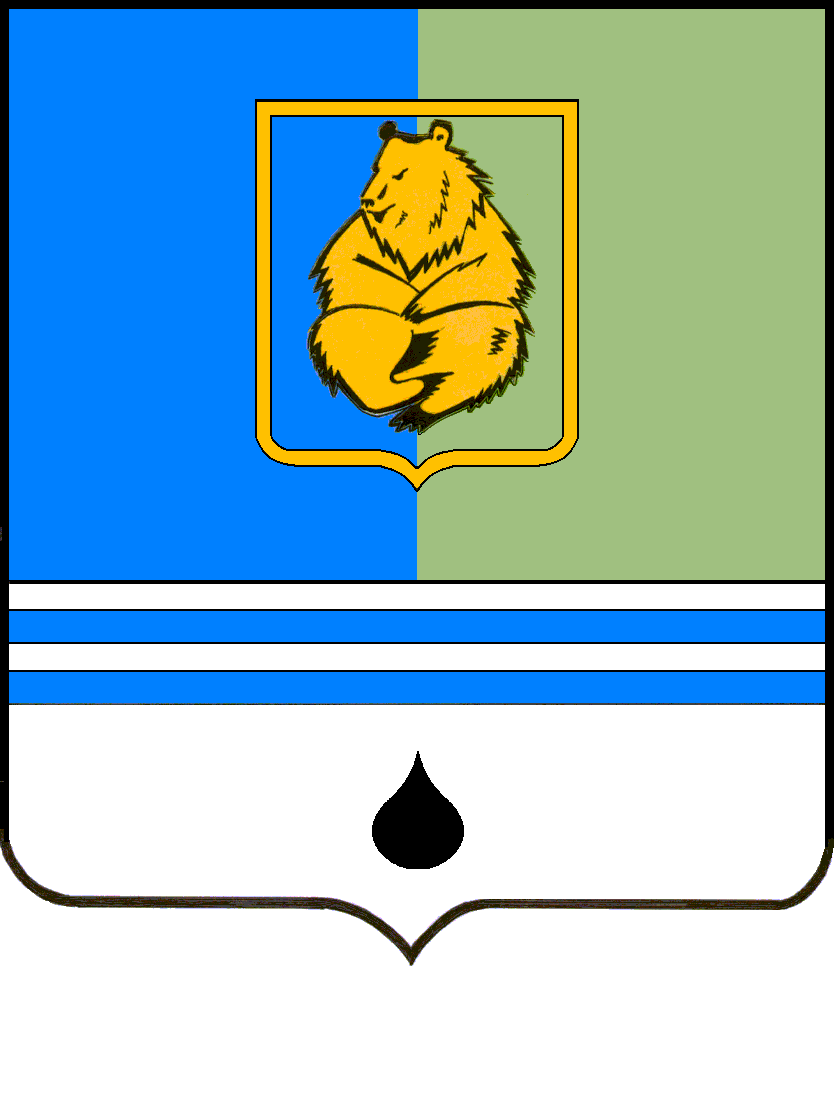 ПОСТАНОВЛЕНИЕАДМИНИСТРАЦИИ ГОРОДА КОГАЛЫМАХанты-Мансийского автономного округа - ЮгрыПОСТАНОВЛЕНИЕАДМИНИСТРАЦИИ ГОРОДА КОГАЛЫМАХанты-Мансийского автономного округа - ЮгрыПОСТАНОВЛЕНИЕАДМИНИСТРАЦИИ ГОРОДА КОГАЛЫМАХанты-Мансийского автономного округа - ЮгрыПОСТАНОВЛЕНИЕАДМИНИСТРАЦИИ ГОРОДА КОГАЛЫМАХанты-Мансийского автономного округа - Югрыот [Дата документа]от [Дата документа]№ [Номер документа]№ [Номер документа]